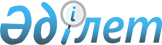 О внесении дополнения и изменения в постановление Правительства Республики Казахстан от 26 ноября 2004 года № 1237
					
			Утративший силу
			
			
		
					Постановление Правительства Республики Казахстан от 4 марта 2011 года № 228. Утратило силу постановлением Правительства Республики Казахстан от 19 сентября 2014 года № 995      Сноска. Утратило силу постановлением Правительства РК от 19.09.2014 № 995.      Правительство Республики Казахстан ПОСТАНОВЛЯЕТ:



      1. Внести в постановление Правительства Республики Казахстан от 26 ноября 2004 года № 1237 "Некоторые вопросы Министерства индустрии и новых технологий Республики Казахстан" (САПП Республики Казахстан, 2004 г., № 47, ст. 586) следующее дополнение и изменение:



      1) перечень организаций, находящихся в ведении Министерства индустрии и новых технологий Республики Казахстан, утвержденный указанным постановлением, дополнить разделом "Государственные учреждения" следующего содержания:

      "Государственные учреждения

      1. Республиканское государственное учреждение "Дирекция специальной экономической зоны "Парк информационных технологий", город Алматы.";



      2) в перечне организаций, находящихся в ведении Комитета промышленности Министерства индустрии и новых технологий Республики Казахстан, утвержденном указанным постановлением:



      в разделе "Государственные учреждения" строку, порядковый номер 2, исключить.



      2. Настоящее постановление вводится в действие со дня подписания.      Премьер-Министр

      Республики Казахстан                       К. Масимов
					© 2012. РГП на ПХВ «Институт законодательства и правовой информации Республики Казахстан» Министерства юстиции Республики Казахстан
				